CHỈ QUÁN PHỤ HÀNH TRUYỀN HOẰNG QUYẾTQUYỂN 6(PHẦN 3)Trong ba laàn trao thuoác, cuõng tröôùc goàm neâu thuoác vaø beänh, chuùng sinh ôû sau noùi rieâng trao thuoác, tröôùc noùi trao thuoác theá phaùp nhö Khoång Khaâu, v.v... Hoï Khoång teân Khaâu töï Troïng Ni, Chaâu Coâng laø hoï teân Ñaùng. Tröôùc leã nhaïc theo chaân ñaïo sau khai môû, laïi nöông ñaát naày ñaàu tieân giaùo hoùa. Ta sai ba Thaùnh cuõng noùi laø Chaán Ñaùn, ñuû nhö tröôùc ñaõ noùi.Trong kinh Thanh T nh Phaùp Haïnh cheùp: Boà-taùt Nguyeät Quang khen ngôïi Nhan Hoäi, Boà-taùt Quang Tònh khen Troïng Ni, Boà-taùt Ca-dieáp khen ngôïi Laõo Töû, Thieân-truùc laø chæ Chaán Ñaùn naày thaønh ôû kia, y theo caùc muïc luïc, du suy theo kinh naày duøng laøm nghi ngaïi, vaên nghóa ñaõ chaùnh hoaëc laø maát teân ngöôøi dòch, cho ñeán nay ñaõ daãn kinh Töôïng Phaùp Quyeát Nghi caùc yù dieäu thaéng ñònh cuõng nhö vaäy, nhö sau khi nhaäp Nieát- baøn phaân boån ôû muïc giaû, ñeán Ñaïi Ñöôøng khaéc ñònh môùi nhaäp vaøo chaùnh kinh haù cho laø ngöôøi baáy giôø chöa quyeát tieän xeáp vaøo nguïy giaû.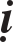 Ñaïi sö thaân chöùng vi ban ñaàu nöông khoâng neân duøng laàm. Keá laø trao trong xuaát theá.Ban ñaàu noùi chung tuøy theo caên cô trao thuoác, laø cuøng thuoác phaùp thöôïng thöôïng hôïp noùi, tuy hôïp hai vaên maø vaãn lìa boán giaùo, neân bieát duøng Taïng thoâng maø laøm thuoác phaùp xuaát theá, Bieät Vieân duøng laøm thuoác phaùp thöôïng thöôïng, neân tieâu vaên tröôùc phaûi duøng boán giaùo möôøi saùu moân, moãi moân coù boán taát, neáu khoâng theá thì duøng caùi gì trao cho ngöôøi?Keá noùi trong bieät do boán giaùo giuùp nhau, teân haï trung thöôïng thöôïng, nhö trong Ñaïi kinh boán ngöôøi quaùn nhaân duyeân trí, ôû trong moät caên ñeàu ñuû boán nghóa, chæ laø boán taát.Ban ñaàu trong ba taïng.Tröôùc noùi kinh Phaät, tuy laø ôû sau noùi luaän Boà-taùt ñeàu coù neâu thích keát, coøn ba caên y theo ñaây neân bieát. Trong luaän Boà-taùt, thích nghe töùc theá giôùi, sinh thieän töùc laø ngöôøi, phaù tröôïc laø ñoái trò, kieán chaân laø nghóa ñeä nhaát, ba giaùo sau y theo ñaây neân bieát. ÔÛ sau boû vaên löôïc chæ coù hai ñoaïn, tröôùc noùi boán taát, töùc laø kinh Phaät.Keá noùi boán moân töùc laø luaän.Duø khoâng neâu baøy rieâng moät luaän, hoaëc bao goàm hoaëc ñaày ñuû, so saùnh neân bieát. Neáu nhaäp ôû sau laø noùi chung trao thuoác phaûi ñuùng nghi. Phaùp ban ñaàu noùi nghieäp möôøi saùu ñaïo dieät, trò möôøi saùu khoå taäp.Trong moãi moân noùi boán taát, so möôøi saùu moân coù boån kinh cuûa Phaät, Boà- taùt xuaát giaû laïi ôû trong boán moân, ñeàu neâu baøy yù Phaät ñeå laøm lôïi ngöôøi khaùc, töùc laø chaùnh yù cuûa giaû trí.Noùi tuøy theo thöù aâm thanh aáy v.v... Laïi do xuaát giaû hôïp cô kheùo noùi goïi laø dieäu aâm, chaúng phaûi noùi moät aâm phaùp thaân hieåu khaùc, cho ñeán moät maây cuõng gioáng nhö vaäy. Neáu töø yù vaên thì dieäu ích, dieäu ích naày coøn ôû vaên sau trong lôïi ích coù noùi roõ, cho neân vaên naày töø doïc maø noùi, nhö moät naøy ôû sau maây hieän thaân, möa noùi phaùp, trôøi möa khoâng coù rieâng tö maø baåm thoï coù khaùc, ba coû hai caây ñeàu ñöôïc lôïi ích khaùc nhau, tuøy theo thaáy nghe kia chaúng ai khoâng mong ñöôïc lôïi ích, neân noùi laø sinh tröôûng, neân bieát trong ñaây neáu hoaøn toaøn khoâng bao goàm nguyeân yù cuûa vaên, thì laøm sao vò thöù lôùp xuaát giaû, lieàn trao cho hoï boán moân Vieân giaùo.Keá noùi vò nhaäp giaû: Trong giaûi thích ôû tröôùc noùi yù vò. Neáu chuyeân duøng ba giaùo tröôùc ôû sau caên phaù vò giaû, thì khieán phaøm phu töï döùt bôø meù, luùc nhaäp khoâng tröôùc kieán sau tö vò haïnh daøi xa. Nhö baûy laàn sinh tö heát, neáu moät phen qua laïi, cho ñeán nhö treân phaù kieán phaù tö truøng soá voâ löôïng, thì vò nhaäp coøn khoâng theå ñeán, huoáng chi nhaäp giaû, neân noùi laàn löôït xa xoâi, vì theá phaûi bieát caùc giaùo ñeå roõ vò, quyeàn vò haï caên nhaäp giaû chöa troâng mong, thaät vò thöôïng caên moät ñôøi seõ ñöôïc, moät tö moät kieán coøn töùc phaùp giôùi, huoáng chi laø xuaát giaû. Nhai laø bôø.Trong saùch Nhó Nhaõ noùi laø thuûy taân, laïi noùi: Bôø truøng laëp goïi laø ngaïn, nay ngay ôû sau chaùnh giaûi thích. Ban ñaàu noùi ba taïng, ôû chaëng giöõa tröôùc laø Nhò thöøa.Keá laø Boà-taùt, ñaàu tieân nghe phaùp tröôùc, nhö vaên, thí nhö v.v...    laø duï cho ngöôøi Nhò thöøa neân trong phaåm Sö Töû Hoáng trong Ñaïi kinh quyeån hai möôi saùu, baét beû raèng: Neáu chuùng sinh coù Phaät taùnh, vì sao coù lui hay khoâng lui ö? Ñöùc Phaät duøng duï ñeå ñaùp, thí nhö hai ngöôøi ñeàu nghe ôû phöông khaùc coù nuùi baûy baùu, nuùi coù suoái trong, vò aáy ngon ngoït,neáu coù ai ñeán thì seõ maõi döùt ñöôïc ngheøo khoå, uoáng nöôùc aáy theâm lôïi ích soáng laâu, nhöng ñöôøng ñi thì nguy hieåm khoù khaên. Hai ngöôøi aáy moät ngöôøi thì trang nghieâm, moät ngöôøi thì Khoâng Vaõng, treân ñöôøng gaëp moät ngöôøi oâm nhieàu cuûa baùu, hai ngöôøi laïi hoûi: Nôi aáy coù nuùi baûy baùu phaûi khoâng?Ngöôøi aáy ñaùp: “Thaät coù”, hai ngöôøi noùi “ta ñaõ ñöôïc roài, chæ coù lo ñöôøng nhieàu nguy hieåm coù giaëc troäm, soûi saïn gai goác thieáu ôû nöôùc cô, ñeán thì ngaøn muoân con ñöôøng raát ít, nghe vieäc naày roài coù moät ngöôøi hoái haän, coù moät ngöôøi laïi noùi: Coù ngöôøi ñeán ñöôïc ta cuõng ñeán ñöôïc nhö hoï, khoâng ñeán ñeå cheát vì troâng mong ôû choã aáy ñöôïc nhieàu nhö nguyeän uoáng nöôùc, cuûa baùu nhieàu laïi coù choã döøng nghæ, nhö cuùng döôøng cha meï cung caáp cho baø con doøng hoï, luùc baáy giôø hoái haän traû laïi thaáy taâm kia noùng hoï thoâng suoát roài trôû laïi vôùi ta laøm sao thaønh ôû laïi ñi ñöôøng, haønh nhaân ôû sau hôïp, nuùi Nieát-baøn coù nöôùc Phaät taùnh.Hai ngöôøi, nhö hai haïnh Boà-taùt thöïc haønh khaùc nhau, sinh töû nhö nguy hieåm, gaëp ngöôøi nhö Phaät, giaëc nhö boán ma, caùc nhö phieàn naõo, thieáu ôû coù nöôùc nhö khoâng tu ñaïo, laïi duï lui suït, vaõng duï cho khoâng lui suït, thoái laø ngöôøi Nhò thöøa naày, thoái Ñaïi roài sau veà Vöôøn Nai chaáp Tieåu, ñeán trong Boà-taùt thaáy caùc vieäc cuûa Boà-taùt khoâng theå nghó baøn ñeàu phaûi gaøo khoùc tieáng rung chuyeån coõi Tam thieân. ÔÛ Ñaïi thöøa naày roài nhö haït gioáng hö, ñeán phaùp môùi sinh lo laéng hoái haän, hoái maø khoâng ñoái vôùi hoái tröôùc khoâng ñôïi ôû sau, boãng nhieân chaáp chöùng nay môùi ñöôïc nghe neáu y theo nghóa naày thì Phaùp Hoa veà tröôùc khoâng coù vieäc xuaát giaû, nhöng ñoái vôùi nghóa Baùt-nhaõ maø döôøng nhö xuaát giaû.Keá noùi trong haøng Boà-taùt, noùi taâm laïi moät phen chuyeån, laø khoâng ñôïi traûi qua toùa tòch cuûa Tieäm giaùo, boån taäp huaân töùc naêng tu taäp.Keá noùi Thoâng giaùo phaù kieán giaûi cuûa hoï noùi laø moät thuyeát, ôû trong caùc kinh coù moät thuyeát naày tuøy theo caên cô, chöa theå thoâng khaép caùc yù, cho neân thieân chaáp, nhöng Phaät ôû sau chaùnh giaûi thích.Ngöôøi Nhò thöøa ñoän caên Boà-taùt, ñeán kinh Phaùp Hoa môùi khai nhaäp thaät, nhaäp thaät roài sau môùi vaän ñaïi bi, goïi laø Xuaát giaû. Neáu khoâng ñeán toøa tòch Phaùp Hoa, ngöôøi nhö vaäy phaàn nhieàu chaáp dieät ñoä, Duy thöùc sôû chaáp töùc doøng aáy, maø ôû coõi aáy caàu trí tueä Phaät, thì chaúng phaûi choã giaûi thích cuûa luaän aáy. Neáu laïi coù ngöôøi cho raèng: Phaùp Hoa naày rieâng giuùp haøng caên, phaùn xeùt thaønh Tieäm giaùo. Neáu vaäy Phaùp Hoa Huyeàn Vaên giaûi thích trong duïng raèng: Tích moân laø sinh thaân, chöa nhaäp laø nhaäp, beøn laø hai thaân sinh phaùp ñaõ nhaäp laø tieán, boån moân chaùnh laø sinh phaùp, hai thaân ñaõ nhaäp laø tieàn, beân laø sinh thaân chöa nhaäp. “Laïi boån moân taêngñaïo toån sinh ôû sau, coù taùm theá giôùi vi traàn soá ngöôøi, ñaàu tieân môùi phaùt taâm, ñaõ chöa daïo tieäm, ñaây laø laø ngöôøi ñoán, haù töø soá ngaøn Nhò thöøa vaø ñoän Boà-taùt, maø phaùn Dieäu giaùo, huoáng chi laïi hai moân caøng ñöôïc soá boäi ôû caùc kinh, sao khoâng tìm boån vaên cuûa kinh, ngay thaúng boû phöông tieän, chæ noùi ñaïo Voâ thöôïng, khoâng hai cuõng khoâng ba, tröø Phaät phöông tieän noùi, nay phaûi noùi thöù hai, khoâng nghe kinh naày khoâng goïi laø haïnh laønh, khai moân phöông tieän chæ baøy töôùng chaân thaät, ñoàng ban cho caùc con moãi ngöôøi moät xe lôùn, coû caây ñeàu y theo moãi nôi moät traän möa, caùc vaên nhö vaäy khoâng theå noùi ñuû, sao khoâng nöông ñaây laøm Ñoán giaùo ö? Neáu haøng Thaát ñòa ôû sau daãn trong kinh phaân tích ngöôøi haï caên, trong Ñaïi Phaåm quôû traùch caàn gì phaûi tö heát môùi xuaát giaû, tö heát töùc ñoàng vôùi ñeä Thaät ñòa, neân daãn trong Ñaïi Phaåm, neáu nhaäp Thaät ñòa roài rôi vaøo ngöôøi Nhò thöøa, cho neân bò Chö Phaät Boà-taùt quôû traùch. Coù chim lôùn ôû sau neâu duï cho.Trong Ñaïi luaän quyeån baûy möôi hai hoûi raèng: Haèng khoâng, voâ töôùng, voâ nguyeän, vì sao moät ngöôøi thaønh Phaät moät ngöôøi thaønh La- haùn?Ñaùp: Noùi Taùt-baø-nhaõ taâm ñi treân hö khoâng cho neân thaønh Phaät, töï ñoä taâm tu neân thaønh La-haùn. Noùi ñaïi ñieåu, laø chim loâng caùnh vaøng, coù theå töø moät nuùi Tu-di ñeán moät Tu-di, chim Coâng ôû chö thieân nhö chim caùnh vaøng ôû chö thieân nhö chim Coâng ôû nhaân gian, cho neân khoâng ñeán nhaân gian, caùnh noù coù gioù ñoäc laøm cho ngöôøi muø maét, chim naày khi moïc hai caùnh chöa thaønh, yù muoán bay ñi roài rôi xuoáng duyeân phöôïc ñoaïn, hoaëc cheát trong caâu khoå, trong taâm hoái haän ta muoán trôû laïi caây thieân Xa- ma-leâ, do thaân lôùn neân hai caùnh chöa thaønh neân khoâng theå bay ñöôïc.Trong Luaän Hôïp cheùp: Thaân chim laø Boà-taùt, thaân lôùn laø phaàn nhieàu tu taäp saùu ñoä, khoâng caùnh laø khoâng coù trí phöông tieän, nuùi Tu-di laø ba coõi, hö khoâng laø voâ löôïng Phaät phaùp, chöa phaûi bay maø bay, laø coâng ñöùc chöa ñuû, muoán töø Boà-taùt ba moân giaûi thoaùt, daïo ôû Cöïc laïc Phaät phaùp hö khoâng maø muoán lui suït, tuy muoán thaønh Phaät maø khoâng theå ñöôïc, neáu cheát, laø quaû La-haùn cheát ñoàng vôùi khoå, laø Bích-chi Phaät. Thoáng naõo, laø maát boån coâng ñöùc cuûa Boà-taùt. Nay vaên coù hai caùch giaûi thích ñeàu laø Ñaïi sö tuøy theo nghóa chuyeån duïng, nghóa laø caùc khoå ñoái vôùi caùi cheát goïi laø cheát, v.v... maø cuõng chöa cheát neân goïi laø ñaúng, duøng phöông tieän vaø vò döùt kieán, goïi laø Töù ñaúng. Do ngöôøi Sô quaû tö duy hoaøn toaøn coøn, nghóa ñoàng vôùi chöa cheát. Chim ñaây ôû sau möôïn duï cho thích hôïp, nhö ngöôøi ôû sau neâu leân duï cho ñeå hieån baøy coâng ñöùc Phaùp Hoa, baøi töïa trò beänh naëng, noùi khoâng theå coù naêm duïc, do khoâng theå nam, thoâng vì khoâng theånaêm duïc, duøng duï cho caên Nhò thöøa laïi taâm cheát. Yeâm laø yeåm, laø ñoùng cöûa. Cuõng goïi laø hoaønh moân. Huyønh laø baäc Thaùnh ôû giöõa thieân haï maø thoâng lyù cuûa muoân daân. Chuû laø cöûa cuûa Huyønh gia, neân goïi laø Hoaønh moân, cuõng noùi laø Huyønh hoân beá moân, neân goïi laø Hoaønh moân.Trong kinh Hoa Nghieâm ôû sau muoán hieån baøy Phaùp Hoa, baøi töïa tröôùc caùc kinh, Hoa Nghieâm veà sau ôû trong Ñaïi Phaåm nhö thuoác cuûa theá gian khoâng theå trò ngöôøi bò ngaên che. Trong caùc kinh Ñaïi thöøa dung thoâng caùc phaùp. Boà-taùt quaùn moân nguyeän haïnh bao goàm maø khoâng theå khieán ngöôøi Nhò thöøa phaùt taâm, ñoàng laø dung thoâng, sao khoâng dung thoâng giuùp cho ngöôøi Nhò thöøa thaønh Phaät, nhö noùi ôû toøa nhö ñieác nhö caâm, cho ñeán töï buoàn baïi chuûng khaùt ngöôõng thöôïng thöøa, maø khoâng ñöôïc ta noùi chaân yeáu ôû ñaây, chæ coù Phaùp Hoa ñöôïc thoï kyù sinh hyû tìm khaép caùc giaùo veà tröôùc trong kinh Phaùp Hoa, thaät khoâng coù vaên Nhò thöøa thaønh Phaät, vaø noùi choã Ñöùc Nhö lai thaønh ñaïo noùi, neân bieát ñeàu do keøm theo phöông tieän. Neáu khoâng nhö vaäy thì chaúng leõ boä vieân dieäu rieâng caùch Nhò thöøa.Hoûi: Neáu noùi Phöông Ñaúng khoâng thoï kyù cho ngöôøi Nhò thöøa, vì sao phaåm bieán hoùa thöù hai trong kinh Laêng-giaø, ngaøi Ñaïi Tueä hoûi vì sao Phaät, Nhö lai thoï kyù cho haøng Thinh vaên?Phaät noùi: Coù ba yù neân thoï kyù:Vì nhaäp khoâng coù coõi khaùc, thaàm khuyeân tu haïnh Boà-taùt.Vì coõi naày coõi khaùc, Boà-taùt öa caàu Nieát-baøn Thinh vaên, khuyeân boû taâm naày tu haïnh Ñaïi thöøa.Ñöùc Phaät bieán hoùa thoï kyù cho haøng Thinh vaên khoâng coù phaùp taùnh Phaät.Ngaøi Ñaïi Tueä thoï kyù cho Thinh vaên laø Bí Maät noùi raèng: Nay nghe Phaùp Hoa laø hieån baøy thoï kyù, khaùc nhau vôùi Phöông Ñaúng aån maät cuøng thoï kyù. Neáu y cöù lyù naày Ñaïi Phaåm, Tònh Danh ñeàu phaûi coù, ñaâu rieâng Laêng-giaø, neân Phöông Ñaúng cheùp: Thöù hai, thöù ba thoï kyù cho chuùng ta, yù ñaàu töï vì mình nhaäp dieät.Keá nghóa thöù hai chæ laø phaân tích ôû Boà-taùt ñoän caên ñoái vôùi thuyeát aáy thoï kyù ñaâu coù quan heä ñeán Nhò thöøa.Thöù hai phaùn phi phaùp taùnh Phaät, ñaây laø duøng thaät maø caùch quyeàn, chöa baèng Phaùp Hoa hieån baøy boån laâu xa, coõi ta khoâng huûy hoaïi maø chuùng sanh thaáy thieâu ñoát, huoáng chi laø Phaät phaùp taùnh coøn khoâng thoï kyù cho Boà-taùt, ñaâu chæ coù Thinh vaên. Neân bieát ba nghóa ñeàu khaùc vôùi Phaùp Hoa phaûi bieát ngaøi Ñaïi Tueä phaùt khôûi maät thuyeát, cho neân phaùt hoûi vieäc thoï kyù, neân bieát nghóa kinh aáy thuoäc veà Phöông Ñaúng, khaùc vôùiPhaùp Hoa, ñaâu ñôïi coá luaän, thöôøng phaân tích ñoaït ngöôøi Nhò thöøa, neân trong Phaùp Hoa ba chaâu thoï kyù noùi rieâng veà Thinh vaên: Laø vì hieån baøy ñieàu caùc kinh khoâng noùi, cho neân trao cho teân kieáp, teân nöôùc Boà-taùt thoï kyù coù vaên khaép nôi, neân chæ thoâng suoát noùi seõ thaønh Phaät, cho ñeán boån moân möu sinh phaûi ñöôïc.Trong kinh Phaùp Hoa xöng dieäu tö, noùi ñaùng nöông töïa. Laïi xöùng ñeà ôû sau laïi ñem Nieát-baøn ñoái vôùi giaùo cuûa Phaùp Hoa. Trong kinh noùi cuõng coù theå trò ñoaïn goác laønh xieån-ñeà, maø chæ goïi laø Ñaïi khoâng, goïi laø Dieäu.Coù taâm deã trò voâ taâm khoù trò, khoù trò coù theå trò neân xöng laødieäu.Kinh Phaùp Hoa ñaõ khai chaúng phaûi hoï ñöôïc, ñaïi traän ñaõ phaùcaùc laø ñaêng khoâng khoù. Tuy ñoàng ñeà hoà chaúng phaûi khoâng coù bieät naày. Nhöng laïi Nieát-baøn rieâng bò ñôøi sau, keøm theo phöông tieän noùi neân laïi hôi khaùc. Bieät giaùo raát deã thaáy, saùu caên beân Vieân giaùo goïi laø haï caên xuaát giaû teân ñoàng coâng vöôït Thaäp hoài höôùng, ñaây laø töông töï vieân dung ba ñeá khaùc nhau thöù lôùp vò xuaát giaû.Laïi naêm phaåm haï trung caên, laïi taâm ban ñaàu trôû xuoáng laø thöôïngcaên.Taâm ban ñaàu töùc laø ñaàu naêm phaåm, trong ñaïi phaåm ôû sau daãn vaênÑaïi phaåm chöùng thöôïng caên. Laïi y cöù theo Thoâng giaùo, ñaàu naêm phaåm cuõng y cöù quaùn haïnh luaän ngoài ñaïo traøng ñoä chuùng sinh, laïi y cöù saùu töùc do ôû ñaây, thöôïng ñeán haï keát phaùn xeùt nhö vaên.Keá trong phaân bieät coù naêm lôùp hoûi ñaùp.Ban ñaàu yù hoûi: Duøng khoâng neâu baøy giaû, nghóa laø tình haï maø ñaùp trung. Tröôùc phaân bieät ba caên ñeå neâu baøy xuaát giaû, do tình laø thöôïng  tôï trung chaân haï, tình ôû naêm phaùp quaùn döøng taâm, Boán nieäm xöù, tôï ôû suyeãn ñoàng vôùi boán goác laønh, chaân ôû kieán ñaïo veà tröôùc. Tình nhaäp haï laëp laïi giaûi thích thöôïng caên. Noùi xaùc nhaân, ôû tröôùc töï chaân trong vò nieäm xöù, duyeân khoå ñeá quaùn, chöa phaùt töông töï, caûnh sôû duyeân hoaøn toaøn ñoàng vôùi phaùp traàn, töông öng vôùi khoâng töôûng phaùp traàn, cuõng ñöôïc goïi laø tình nhaäp khoâng, chaúng phaûi noùi vaäy, phaøm tình tröôùc goïi laø nhaäp. Nhöng Boán nieäm xöù naày moïi ngöôøi ñeàu goïi laø naêng nhaäp, neân noùi laø xuùc nhaân, e laãn loän vôùi ngoaïi phaøm veà tröôùc, neân noùi chaúng phaûi noùi taùn tình, hoaëc noùi phaùt ra taùm xuùc nhaân môùi goïi laø tình nhaäp, chöa xeùt yù naày, neáu vaäy ôû sau laïi khoù, chæ laø tình nhaäp ôû khoâng, laøm sao coù lôïi ích.Ñaây coù ôû sau ñaùp, cuõng chæ laø tình coù lôïi ích, tuy chöa chöùngkhoâng, khaùc vôùi taùn tình, töùc naày goïi laø ích caàn gì tôï chaân, vì thoâng naïn tröôùc ñeå noùi ba caên, ôû thaät nhaäp khoâng chöa ñöôïc chaân ích, neáu ích ôû sau laïi khoù, phaøm noùi: Leõ ra khaùc vôùi thoái nhaân, ñaõ noùi coù ích phaûi neân Baát thoái, khoâng rieâng thoái maø ñaùp. Tuy chöa goïi laø vò baát thoái, vò naày caàn gì taát caû thoái heát, laäp ôû sau giaûi thích. Neáu coù thoái cuõng coù theå thöôøng tu. Vì sao? Vì ngöôøi naày do duøng naêm phaùp quaùn döøng taâm ñeå trò, hoaëc saâu naëng heát, neân coù theå thöôøng tu boán quaùn nieäm xöù.Keá hoûi: Thoâng bieät thöôïng caên khi sô taâm, thì coù theå nhaäp giaû, phaûi bieát töùc giaû laïi coù theå nhaäp khoâng, cho neân hai quaùn khoâng giaû töùc nhau, cuøng vieân khoâng giaû töùc nhau naøo coù khaùc.Ñaùp: neâu baøy ra ba ngöôøi khaùc nhau, haøng Thoâng giaùo tuy töùc luùc chaùnh xuaát giaû, tôï töùc nhaäp khoâng, giaùo thæ chung naày khoâng theå nhaäp trung, neân bieát Vieân giaùo töùc nhau khaùc nhau, haøng Bieät giaùo tuy cuõng sô taâm xuaát giaû laïi töùc nhaäp khoâng, giaùo theå chung phaûi tröôùc khoâng keá giaû, tu taäp Phaät phaùp ñuû ôû sau môùi tu trung, neân goïi laø thöù lôùp, neân hai giaùo naày haèng traùi vôùi Vieân giaùo, huoáng chi Thoâng bieät nhaäp khoângchæ chieáu saùu coõi, hai giaùo xuaát giaû daøi ngaén khoâng ñoàng, coøn chöa theå ra khoûi caùi giaû cuûa phaùp giôùi Phaät, ñaâu theå töùc trung?Cho neân hai giaùo khoâng ñoàng vôùi Vieân giaùo, huoáng chi laïi sô taâm khoâng giaû ñeàu duøng, moät ñeán tôï töùc caû hai ñeàu chöa ñuû, duø keøm theo khoâng naày, töùc giaû möôøi coõi ñaõ khoâng coù phaùp taùnh chaúng phaûi vieân dung, caàn gì gaïn noùi naøo coù khaùc vôùi Vieân giaùo. Töø haøng Vieân giaùo boû noùi Vieân giaùo khaùc Bieät giaùo, maø noùi nhaát taâm cuõng coù theå thaønh bieät: Nghóa laø thaéng coù theå bao goàm lieät naêng Bieät naêng Vieân, nghóa laø phaàn nhieàu nhaäp keá sau giaûi thích töôùng thöù lôùp cuûa Vieân giaùo vaên neâu baøy naêm caâu nhöng thaønh boán caâu, do caâu thöù naêm ñoàng vôùi caâu ñaàu, chæ laø vaên laàm neân khoâng coù yù rieâng. Nghóa suy ra neân coù saùu caâu khaùc nhau, boán caâu tröôùc nhö vaên, tröø ban ñaàu ñoàng caâu, laïi theâm giaû trung ñoái laïi vôùi khoâng vì hai caâu noùi phaàn nhieàu nhaäp khoâng, ít nhaäp giaû trung, phaàn nhieàu nhaäp giaû trung, ít nhaäp khoâng, vaên khoâng coù löôïc. Neáu vaäy ôû sau gaïn veà saùu caâu tuy coù nhieàu ít, ba quaùn ñoàng thôøi.Sao goïi laø Vieân giaùo naêng quaùn thöù lôùp? Neáu noùi thì chaúng phaûi Bieät giaùo cuûa thöù lôùp. Nhöng ôû sau ñaùp nhö höôùng coù saùu caâu, töùc laø thaéng bieät, thöù lôùp cuûa Bieät giaùo goïi laø lieät bieät. Vieân quaùn töï baïi hôn keùm ñeàu naêng, cho neân duøng hôn maø so saùnh vôùi keùm. Caû hai ñeàu noùi lôïi ích cuûa xuaát giaû. Muoán noùi chaân thaät lôïi ích cuûa xuaát giaû, phaûi ôû Sô ñòa Sô truï cuûa Bieät Vieân, naày bieát ba caên tuy lôïi ích maø gaïn thoâng suoát. Ñaây laø chæ baøy vaên dieäu chæ, neân bieát noùi ích chaùnh chæ baøy yù vaên, thöùlôùp lôïi ích cuûa giaû töôùng chaúng phaûi khoâng. ÔÛ trung laïi tröôùc bao goàm baøi töïa chaân öùng, ôû trung tröôùc noùi lyù do cuûa chaân öùng. Vaên noùi chaân öùng laïi noùi phaùp nhaõn, neân noùi phaùp nhaõn ñaây chaúng phaûi Ñòa tieàn, do giaû khoâng theå nghó baøn. Cho neân phaùp nhaõn chaúng phaûi Ñòa tieàn, do giaû khoâng theå nghó baøn laøm phaùp nhaõn.Keá neân laáy ôû sau noùi löôïc öng ích ñeå söûa Taïng Thoâng, suy nghieäm neân bieát, ích naày quyeát ñònh ôû phaùp thaân, ba taïng ôû sau traûi qua giaùo chaùnh giaûi thích, phaùn xeùt haøng Boà-taùt cuûa hai giaùo tröôùc, chaúng phaûi chaân khôûi öng, duø y cöù theo Phaät cuõng chaúng phaûi chaân öùng, huoáng chi laïi Boà-taùt, noùi Phaät sai, cuõng laïi y cöù chaân giaùo ñaïo, theo giaùo moân aáy chöa roõ phaùp thaân, cho neân ñöông giaùo khoâng coù nghóa chaân öùng, neáu khai hieån noùi töùc laø phaùp thaân, cuøng hình töôùng cuûa ai noùi khoâng chaân öùng, töùc laø ngaøi Huyeàn Vaên vöôït qua nghóa tieát, neân coù ôû sau noùi töôùng chaân öùng ñeå phaân tích Taïng Thoâng, nhö Ñöùc Thích-ca ôû ñôøi quaù khöù qua ñi laâu xa ñöôïc Phaùp thaân, ôû trong saùu ñöôøng keát duyeân vôùi vaät, nay ôû thaønh vua xuaát gia thaønh ñaïo, neân goïi laø “öùng höõu thæ chung” Ñòa tieàn cuûa Bieät giaùo coøn chaúng phaûi chaân öùng huoáng chi laïi laø Taïng thoâng. Bieät giaùo ôû sau chaùnh noùi öùng chaân, töùc haøng Ñaêng ñòa trôû leân cho ñeán Dieäu giaùc.Ny cöù saâu goïi laø uyeân, thaáy chuùng sinh beänh bieát beänh caên baûn, nhö ngöôøi thaáy nöôùc bieát ñaùy cuûa nguoàn nöôùc, thaáy caùc thuoác phaùp bieát thaät trong thuoác, nhö ngöôøi thaày thuoác bieát theå taùnh cuûa thuoác.AÁn nghóa laø phuø aán, duøng ñoàng laøm khieán cho thieân haï ñoàng, nay cuõng nhö vaäy, söû duïng caùc giaùo cuøng caên cô khoâng sai, neân goïi laø ñoàng, cho neân voâ minh laø nguoàn goác cuûa beänh, Trung ñaïo laø thuoác phuï taïng, chaân chuûng trí bieát nhö in khoâng sai, khoâng theå nghó baøn laø maét thaáy khoâng laàm. Hoøa quang ôû sau giaûi thích hieän thaân, ñoàng boán truï traàn xöù xöù keát duyeân, laøm nhaân Tònh ñoä laø ñaàu tieân lôïi vaät, caên cô chuùng sinh bieát raønh veà taùm töôùng thaønh ñaïo, ñích thaân nghe phaùp cuoái cuøng ñöôïc lôïi ích chaân thaät, nhöng coù giaùo ñaïo ñeå y cöù löôïc veà Sô ñòa.Keá laø noùi veà Vieân giaùo, chöùng ñaïo khoâng coù rieâng, cho neân chæ noùi, cho ñeán cuõng gioáng nhö vaäy, neáu ñöôïc ôûsau ñoái vôùi taø phaân bieät, maø cuõng coù theå laøm neân phaûi quyeát traùnh.Vì sao ôû sau giaûi thích giaûn taø? Noùi do thaân höõu laäu gioáng nhö voâ laäu. Nhö Öu-ba-cuùc-ña ñieàu phuïc ma xong, muoán thaáy Ñöùc Nhö lai nhö hình maët trôøi, baûo ma raèng: “OÂng haõy hieän thaân cho ta thaáy”.Ma noùi vaâng theo lôøi daïy nhöng khi hieän thaân Sö khoâng ñöôïc ñaûnh leã. Lieàn ôû trong röøng phaùt ra aùnh saùng röïc rôõ, taùm boä chuùng nöông hökhoâng maø xuaát hieän, Cuùc-ña thaáy roài, sinh taâm ít coù, baát giaùc laøm leã, duøng keä khen raèng:Vui thay nghieäp thanh tònh Thaønh töïu dieäu quaû naày, Chaúng trôøi Töï Taïi sinh Khoâng ñaâu chaúng khôûi nhaân Maët nhö maàu vaøng tíaMaét tònh nhö hoa sen Xinh ñeïp hôn nhaät nguyeät Kyø dieäu hôn röøng hoa Laéng trong nhö bieån lôùn Baát ñoäng hôn Tu-diAÁn böôùc nhö Sö töûXem nhìn ñoàng traâu chuùa Voâ löôïng traêm ngaøn kieáp Tònh tu thaân mieäng yù  Neân ñöôïc thaân thuø dieäu Vöøa thaáy cuõng vui möøng Huoáng chi ta khoâng vui. Ma ñöôïc leã hieän laïi.Trong Phaåm Töù Y Ñaïi kinh cheùp: Neáu ma bieán thaønh hình Phaät, coù ba möôi hai töôùng, taùm möôi veû ñeïp trang nghieâm nhö vaäy ñeán vôùi oâng, oâng phaûi xeùt ñònh hö thaät aáy.Baïch Ñöùc Theá toân! Caùc ma coøn bieán hoùa ñöôïc hình Phaät, huoáng chi khoâng theå laøm gioáng A-la-haùn.Phaåm Taø Chaùnh cheùp: Thieân ma Ba-tuaàn laøm hoaïi phaùp, laøm gioáng boán chuùng, laøm gioáng boán quaû Phaät. Laõo Töû v.v... Laø hoï bieán hoùa kinh hoà chính laø Ñaïo só Vöông Phuø nguïy soaïn, nay laïi laøm theo, möôïn sai Laõo Töû hoùa thaønh Phaät, cuõng laø duøng hình höõu laäu laøm töôùng voâ laäu, cuõng neâu baøy ñoàng vôùi ma trôøi hoùa thaân, huoáng chi laïi kinh aáy hoùa thaønh möôøi hoà, ñaâu quan heä gì ñeán ngaõ aán, thay ñoåi giaûi thích laøm caùc deâ. Trong Ñaïi kinh coù ba möôi laêm vaên, coù ñuû nhö trong Thích Tieâm ñaõ daãn, coøn chaúng phaûi ba taïng naêm thoâng, laø chöa döùt hoaëc, neân khoâng coù voâ laäu thoâng, thaàn thoâng sôû ñaéc cuõng y caên baûn mong taâm khaùc neân thoâng dung cuõng cao sieâu, caùc ngoaïi ñaïo aáy coøn khoâng coù caùc phaùp nieäm xöù noaõn ñaûnh, neân noùi Theá trí, nhö vaäy hieän chæ laø thaân nhö yù thoâng chuùt phaàn, vì sao so saùnh ba taïng naêm thoâng, coøn neâu ba taïng, ñaâu ñoàng Bieät Vieân, hoùa ngöõ ôû sau traùch ñoaït.Loâi ñoàng: nhö aâm döông phaùt loâi ñoàng sinh ra muoân vaät, cuõng laø chöõ loâi, nghóa ñoàng vôùi tröôùc, neân bieát ôûsau chæ baøy lôïi ích chaân öùng.Ba keát phaù phaùp bieán, y theo vaên thöù lôùp phaù heát voâ minh môùi coù theå noùi buoàn cuõng laø thuû yù, khoâng coù thöù lôùp ñeå noùi, tröôùc nöông ba ñeà duøng yù ñeå phaân tích vaên.Keá neâu choã coát yeáu ñeå keát chæ baøy. Ban ñaàu ba ñeá, chaëng giöõa tröôùc y cöù theo chaân ñeá, tröôùc noùi veà chaân töôùng, ôû trong vaên töôùng, tröôùc laïi neâu ra phaøm tình, chöa phaù kieán vò coøn chöa coù thöù lôùp nhaäp chaân, huoáng khoâng coù thöù lôùp nhaäp thaät.Ban ñaàu neâu rieâng kieán yù thì bao goàm caû tö, neân keá vaên naày kieán tö ñieàu neâu, trong duï cho löôïc ba duï cho, nhö ngöôøi muø hoûi maàu söõa, ñuû nhö tröôùc ñaõ daãn, nhö daây nhö chaøy.Trong phaåm Taùnh Nhö lai cuûa Ñaïi kinh noùi: Thí nhö coù vò vua sai moät vò Ñaïi thaàn daét moät voi traéng ñeán tröôùc caùc ngöôøi muø, moãi ngöôøi muø ñeàu duøng tay rôø voi.Vua hoûi caùc ngöôøi muø: Voi gioáng nhö gì? Ngöôøi sôø truùng vaøo ngaø thì noùi voi gioáng nhö goác cuû caûi, ngöôøi ñuïng tai noùi voi nhö caùi saøng, ngöôøi sôø muõi noùi nhö caây chaøy ngöôøi ñuïng vaøo chaân, noùi voi nhö caùi coái, ñuïng vaøo löng noùi voi nhö caùi giöôøng, sôø vaøo buïng noùi gioáng huõ, chaïm vaøo ñuoâi noùi nhö sôïi giaây, thöù lôùp hôïp caùc duï noùi: coù thuyeát noùi saéc laø Phaät taùnh, coù thuyeát noùi thoï laø Phaät taùnh, töôûng haønh thöùc ngaõ cuõng gioáng nhö vaäy, ñeàu chaáp caâu phi neân noùi naøo coù quan heä gì, lìa caùi khoâng coù voi naày môùi bieát ñeàu phaûi. Cho neân bao goàm noùi baát chaúng töùc chaúng lìa, chaúng töùc neân phaøm phu khôûi thò, chaúng lìa neân phaøm phu laïi khoâng, cho neân ñeàu chaáp ñeàu goïi laø kieán, duøng saùu phaùp nhö saéc, v.v... hôïp thaønh baûy phaùp nhö ngaõ, v.v..., neân baûy duï thoâng khoâng caàn phaûi ñoái chieáu noùi meâ saûng v.v... laø neân laøm chöõ ngheä naày trong giaác nguû noùi. Trong Ñaïi kinh quyeån möôøi taùm cheùp: Thí nhö hai ngöôøi laøm baïn vôùi nhau.Moät ngöôøi laø Vöông Töû (naêng hoùa), moät ngöôøi laø ngöôøi ngheøo (sôû hoùa), hai ngöôøi nhö vaäy laøm baïn vôùi nhau. Luùc baáy giôø, ngöôøi ngheøo (taø ngaõ goïi laø baàn) thaáy Vöông töû naøy coù moät con dao toát baäc nhaát (Phaät taùnh) trong taâm tham ñaém (öa thích Phaät phaùp) Vöông töû caàm con dao troán ñi nöôùc khaùc, (Boà-taùt xaû öùng vieäc caûm öùng maät yù neân noùi troán ñeán chuyeån hoùa phöông khaùc, neân noùi “tha quoác” ngöôøi ngheøo sau nguû nhôø nhaø ngöôøi (thoï thaân trong naêm ñöôøng) töùc ôû trong moäng noùi meâ con dao con dao” (voâ minh toái taêm voïng noùi coù ngaõ töø ñaây veà sau Thinh vaên laäp baøy giaùo hoùa töùc do töông töï moät teân laø baøng nhaân) baøng nhaân nghe roài,ñi ñeán choã vua. Luùc baáy giôø vua hoûi raèng: OÂng noùi dao vì sao chæ baøy ngaõ, ngöôøi naøy taâu vôùi vua ñaày ñuû vieäc treân (sô quaû) nay vua duø gieát haïi thaàn phaân chia tay chaân, muoán ñöôïc giao aáy cuõng, thaät khoâng theå ñöôïc (tích quaùn) Thaàn vaø Vöông Töû laøm baïn (töøng thoï tieåu hoùa) cuøng ôû moät choã (cô caûm töông öng) tuy töøng maét thaáy (vaên tueä) cho ñeán khoâng daùm duøng baøn tay chaïm (tö tueä) huoáng chi laø phaûi coá laáy (Tu tueä chæ ñöôïc vaên tueä, khoâng coù tö tö).Vua laïi hoûi raèng: Khanh thaáy töôùng maïo con dao gioáng caùi gì?Ngöôøi ngheøo ñaùp: Dao cuûa Ñaïi vöông nhö söøng deâ ñöïc (saùt-lôïi chaáp thaàn maàu vaøng).Vua nghe roài vui veû cöôøi noùi: nay oâng tuøy yù ñi chôù sinh taâm lo sôï, trong kho cuûa ta ñeàu khoâng coù dao naày, huoáng chi oâng töøng thaáy ôû beân vua.Vua hoûi caùc quan oâng töøng thaáy maø khoâng noùi roài laïi thoâi, tìm laäp caùc vua tieáp noái ngoâi vua.Vua laïi hoûi caùc quan oâng ôû trong kho coù thaáy con dao chaêng? Thaàn ñaùp: thaáy.Vua hoûi: Gioáng caùi gì? Ñaùp: gioáng söøng deâ ñöïc.Laàn löôït nhö vaäy ñeán vò vua thöù tö ñaêng vò (töùc quaû thöù tö). Laïi hoûi caùc quan ñeàu ñaùp raèng thaáy.Vua laïi hoûi: Töôùng maïo gioáng nhö caùi gì?Ñaùp: Nhö hoa Öu-baùt-la (Baø-la-moân chaáp thaàn maàu traéng).Laïi coù thuyeát noùi: Maàu hoàng ñoû kia nhö ñoáng löûa (Tyø-xaù chaáp thaàn maàu ñoû) coù thuyeát noùi: Cuõng nhö Haéc-xaø (Thuû-ñaø chaáp thaàn maàu ñen). Vua nghe cöôøi to noùi: Caùc khanh ñeàu khoâng thaáy chaân töôùng cuûa con dao ta, vaên chuù giaûi ôû treân ñeàu do Chöông An Sôù giaûi thích, trong kinh töï hôïp laïi maø noùi, noùi roài boû ñi nhö Vöông Töû troán, phaøm phu noùi ngaõ nhö ôû trong toái noùi meâ. Thinh vaên Duyeân giaùc hoûi caùc chuùng sinh ngaõ coù töôùng gì? Coù thuyeát noùi nhö ngoùn tay meï, hoaëc noùi nhö luùa gaïo trong thaân chaùy ñoû nhö maët trôøi. Ñöùc Nhö lai vì döùt ngaõ töôùng neân noùi khoâng coù con dao naày, daãn ñuû nhö Mò Tuyeát Haïc rôø voi noùi meâ ñeàu duï cho taø thöôøng. Tuy noùi Phaät taùnh maø ñeàu chaáp ngaõ neân thuoäc veà kieán, neân nay daãn ra, phaù heát kieán tö chæ laø nhaäp khoâng, y cöù vaên töï ôû sau noùi yù. Vaên phuï chæ laø phaù heát kieán tö neân noùi nhö theá. Neáu noùi veà nguyeân yù thì moät kieán moät tö khoâng ñaâu chaúng phaûi phaùp giôùi. Khoâng ñoàng thöù lôùp neân noùi yù thì khoâng nhö vaäy, kieán tö töùc laø ôû sau chaùnh neâu ra yù vaên, neáu theo vaên noùi chöôùng chaân voâ minh ôû trong chöôùng, neáu theo yùnoùi ngoaøi kieán tö khoâng coù voâ minh rieâng, khoâng coù theå taùnh rieâng töùc laø phaùp taùnh. Phaûi bieát kieán tö cuõng töùc laø phaùp taùnh, neân thaáy kieán tö voâ minh phaùp taùnh. Ñaây y cöù teân, v.v... coù naêm töùc luaän khaép. Neáu thaáy kieán taùnh leõ ra chæ coù thöù naêm, thöù saùu, nay noùi chung phaù caàn gì phaûi phaàn chöùng roát raùo danh bieán.Keá nöông töø khoâng xuaát giaû, cuõng tröôùc noùi vaên töôùng keá hieån yù vaên, neân noùi cuõng.Ban ñaàu trong vaên töôùng ñaõ laø thöù lôùp, laïi y cöù phaùp nhaõn noùi khaép khoâng khaép, saùu caên veà sau keá noùi yù vaên, yù vaên voán coù thöù lôùp giaû, khoâng thöù lôùp giaû, tuy töùc töø ban ñaàu khoâng phaù thöù lôùp.Laïi y cöù khoâng thöù lôùp maø noùi veà vò keá, töùc saùu caên traàn thoâ hoaëc döùt boû tröôùc, phaùt ñöôïc töông töï giaû khoâng theå nghó baøn, töông töï töùc laø Trung ñaïo töôùng ôû tröôùc, töùc laø khí phaàn bieán vò. Chöôùng chung ôû sau y cöù noùi veà quaùn Trung ñaïo ñeå chæ baøy phaù bieán, Trung ñaïo ñaõ laø phaùp phaù bieán, cho neân thaúng y cöù song chieáu luaän bieán khoâng caàn ôû yù luaän ngoaøi vaên, töùc chæ voâ minh bò hoaëc chöôùng khoâng theå nghó baøn hoùa ñaïo thaàn thoâng, neáu phaù hoaëc naày thì nhaäm vaän song chieáu, tuy ôû trong vaên laïi khoâng noùi veà töôùng vaên, nhöng Trung ñaïo naày ôû sau hai quaùn, laïi phaûi vaên töôùng thöù lôùp. Neân neâu coát yeáu ôû sau laïi noùi chung vaên chæ, nghóa laø khoâng coù thöù lôùp, coù ñuû nhö vaên tröôùc, töùc quaùn kieán thanh tònh, töùc kieán phaùp taùnh, laïi caøng khoâng luaän thöùc lôùp ba hoaëc ba quaùn, keát yeáu nhö theá môùi goïi laø Bieán. Quaùn phaùp sau chæ baøy keát yù bieán, keát bieán phaûi ôû sau vaên Trung ñaïo. Vì sao ôû ñaây döï noùi phaù bieán, nhöng vaên sau noùi lyù bieán thöôøng laø nhö vaäy, chæ sôï thaáy hai quaùn khoâng giaû quaùn phaùp tröôùc truøng laëp, meâ ôû vaên chæ.Noùi vaên chæ: Laø moät beà truøng laëp khoâng neâu ra nhaát taâm, neân ôû trong ñaây tröôùc löôïc chæ baøy kieán tö töùc laø phaùp taùnh, ñaâu coù traàn sa ôû ngoaøi kieán tö, coù voâ minh ôû sau hai quaùn, ba hoaëc ñaõ töùc ba quaùn thì haún dung thoâng, ñaây laø thöù naêm chæ baøy vaên chæ.Keá giaûi thích Trung ñaïo boán moân khaùc nhau, ôû chaëng giöõa tröôùc laïi laäp khoâng giaû, tröôùc sau neâu nhaäp trung, ba vaên ñoái nhau ñeå hieån baøy vieân dieäu.Sinh, khoâng sinh v.v... Thöù lôùp chaúng phaûi thaät ñeàu noùi “nhaát vaõng”, töï tha vaø song chieáu töï tha, ñeàu chaúng phaûi vaên chæ, noùi ñoàng maø yù khaùc neân ñeàu goïi laø Tôï. Sinh baát sinh laïi laäp töø giaû nhaäp khoâng ôû tröôùc, töùc baát sinh sinh v.v... laø noùi yù vaên. Töï töùc khoâng töï v.v... laø noùi laïi vaên thöù lôùp yù haïnh vaên ôû tröôùc, yù voán khoâng ôû thöù lôùp, y theo thöù lôùp cuûa vaên khoâng laø töï haønh, ngay töï haønh, ngay töï haønh ñaây laø laø hoùatha, töùc chaúng phaûi töï tha, khoâng sinh sinh laïi laïi laäp xuaát giaû ôû tröôùc, khoâng sinh khoâng sinh daãn nhaäp trung ôû sau, hai vaên giaû trung so saùnh nhaäp khoâng maø noùi, coù theå do yù maø ñöôïc, neân duøng ba vaên laàn löïa töùc nhau, khieán khoâng thaønh dieäu khoâng cho ñeán giaû trung thaønh dieäu giaû trung, ñaây laø thöù saùu chæ baøy vaên chæ, caùc thöù ôû sau keát yù noùi ôû tröôùc. YÙ chæ phuï theâm thöù lôùp cuûa vaên maø noùi, neân giaûi thích Trung ñaïo laïi khai ra boán chöông.Boán chöông vaên ñaàu noùi yù Trung quaùn, trong thöù lôùp vaên ñaàu laïi tröôùc noùi veà vaên chæ, nay tuy thöù lôùp töùc laø Vieân giaùo, hai hoaëc tröø tröôùc chaúng phaûi boån yù yù ôû taâm ban ñaàu vieân tu ba quaùn, neân traûi qua boán giaùo phaân bieät hai giaùo cuûa quaùn töôùng kia nhöng trong ñoù vaãn khoâng coù, huoáng chi laø vieân dieäu. Bieät giaùo tuy nghe Trung quaùn nhö muø, cho neân ba giaùo chaúng phaûi nay baøn luaän, ba taïng raát deã thaáy.Keá laø Thoâng giaùo, chaëng giöõa ban ñaàu noùi lyù ñoàng vôùi ba taïng neân khoâng coù lyù rieâng ñeå quaùn. Tuy khoâng, v.v...: Giaùo naày khoâng coù trung giaû, ñaët teân trung cuõng noùi laø baát sinh baát dieät. Neân bieát tha y cöù löôïc veà duyeân sinh, saéc taâm laøm teân ba ñeá, khoâng theå neâu ra naày, cuõng ñöôïc ôû sau tuy noùi thoâng xa maø noùi ñeán ñöôïc tieáp caän cho neân phaûi giaùo chung khoâng coù thöù ba.Keá laø Bieät giaùo, chaëng giöõa ban ñaàu y cöù sô löôïc veà ñeá ly hôïp trung, nhöng bieát maø thoâi. Ban ñaàu tuy chöa quaùn nhöng khaùc Thoâng giaùo ñeán haäu taâm môùi bieát, neân noùi voán bieát.Chieáu hai ñeá naày, v.v... Laø ñaø laáy coù khoâng laøm tuïc ñeá, vì trong Phaät phaùp laøm thaønh chaân ñeá, coù khaùc Tieåu neân noùi laø “Thung dung”. Tuy hôïp chaân tuïc maø laáy ñoù laøm tuïc, chaân ñeá khoâng neâu ra lyù theå Trung ñaïo, Thoâng giaùo tuy coù teân ba ñeá, maø thaät khoâng coù theå cuûa Trung, lyù naày ôû sau y cöù theo quaùn duï cho hieån baøy phaàn chöùng cuûa chaân nhaân.Ban ñaàu laø phaùp, keá duï cho, nhö maét muø, v.v... laø ban ñaàu neâu, laøm sao ôû sau giaûi thích, cuõng laø hôïp duï, tuy neâu taâm voán laø maét, do maét muø neân chæ xuyeân qua beân maét, beân thaät khoâng maét goïi laø beân coù maét. Boà-taùt Bieät giaùo cuõng gioáng nhö vaäy, tuy môùi bieát thöôøng maø theo thöù lôùp, ngoaøi lyù trung thaät khoâng coù chaân tuïc nghóa laø coù chaân tuïc goïi laø baøng nhaõn, cho neân giaùo naày tröôùc phaù hai hoaëc, beân ngoaøi khoâng coù, beân trong troâng mong taâm beân ngoaøi, neân bieát ba ñeá goïi chung laø baøng nhaõn, ví duï ôû sau coù neâu baøy. Phöông tieän nhö hai ñeá, kieán ñeá nhö kieán trung.Keá noùi Vieân giaùo höõu phaùp duï cho hôïp, trong phaùp ban ñaàu noùi: Tröôùc phaù hai hoaëc, v.v... Chæ laø vieân quaùn thoâ hoaëc döùt tröø tröôùc, neânbieát moät ñôøi Sô truï coù theå ñöôïc, neân ngaøi Nam Nhaïc noùi: Mong vaøo ñoàng luaân döï chuùng raát sôùm, chæ tòch saùu caên.Thöù lôùp haïnh: Sai khieán moät ñôøi tröø tröôùc hai hoaëc, tuy khoâng traûi qua cuõng thaønh thöù lôùp, hoaëc Vieân giaùo tieáp Bieät giaùo hoaëc Bieät vieân tieáp Thoâng giaùo hoaëc giaûi vieân haïnh tieäm, ñeàu hai hoaëc döùt tröø tröôùc, ñeàu chaúng phaûi yù naày, yù naày moät beà chuyeân ôû Vieân giaùo.Keá duï cho chaëng giöõa ban ñaàu y cöù theo duïng binh, duøng duï cho naêng sôû.Keá ñoái trò thieát Bieät duï cho naêng, ñoà goâng cuøm duï cho döøng, thaân löïc duï cho ñeá, trí möu duï cho quaùn, goâng cuøm laø teân chung cuûa beänh khí. Binh laø naêm binh: Nghóa laø cuõng ñao göôm giaùo maùc. Thuø aâm laø thuø, daøi moät tröôïng hai nhaän laø vuõ khí coù chuoâi caàm.Neân trong saùch Hoaøi Nam Töû cheùp: Duïng kinh nhö quyeát chöùa nöôùc ôû bôø ñeâ ngaøn nhaän, chuyeån ñaù vieân thaïch ôû hoùc muoân tröôïng, töùc binh lôïi, nay duøng thaân maïnh khoûe duï cho vieân ba ñeá, binh lôïi duï cho duïng vieân ba chæ, nhieàu quyeàn duï cho vieân ba quaùn, trí xieàng xích ñeàu nöông thaân löïc.Moät ngaøy laø moät ñôøi. Hai duï cho saéc laø y cöù giaùo ñeå noùi môùi coù caùc thöù thieâu ñoát ñeå trò.Keá tu duyeân Trung quaùn.Ban ñaàu chaùnh giaûi thích naêm duyeân, naêm teân goïi tuy ñoàng maø nghóa khaùc vôùi giaû.1- Trong giaû coù naêm vieäc ñaày ñuû môùi xuaát giaû ñöôïc, nay ñaây laøm ñuû naêm vieäc neân phaûi nhaän trung, laïi mong taâm coù naêm vieäc môùi tu trung ñöôïc, nhaäp khoâng naêm duyeân yù cuõng nhö.Keá giaûi thích chaëng giöõa ban ñaàu noùi voâ duyeân töø bi, ñaày ñuû ba töø môùi goïi laø Voâ duyeân, chöõ töø ñaây ôû sau keát thaønh ñeàu chaúng phaûi töôùng ba ñeá. Trong Ñaïi kinh möôøi boán phaåm vaên phaïm haïnh. Phaåm ñaàu noùi: Töø coù ba thöù:1- Duyeân chuùng sinh 2- Duyeân phaùpVoâ duyeân.Duyeân chuùng sinh: Laø duyeân theo taát caû chuùng sinh, töôûng nhö cha meï.Duyeân phaùp: Thaày taát caû phaùp ñeàu töø duyeân sinh.Voâ duyeân: Laø khoâng chaápï töôùng phaùp vaø töôùng chuùng sinh. Trong Ñaïi luaän quyeån hai möôi cuõng cheùp: Töø coù ba thöù:Duyeân chuùng sinh: Nghóa laø duyeân keû oaùn thaân möôøi phöôngtrong coõi ngöôøi.Duyeân phaùp: Nghóa laø duyeân La-haùn Bích-chi-phaät voâ laäu. Chö Phaät, baäc Thaùnh, phaù ngaõ töôùng cuûa ta, chæ quaùn boán duyeân khoângnaêm chuùng phaùp.Voâ duyeân: Laø khoâng truï coù, khoâng chæ coù Chö Phaät coù, cuøng vaên Ñaïi kinh vaên y raát gioáng, phaûi giaûi thích ra. Trong Ñaïi luaän quyeån naêm noùi bí cuõng coù ba phaùp nhö chuùng sinh, v.v..., neân bieát ñem ba phaùp töø bi ñeå ñoái vôùi ba ñeá, nghóa raát roõ raøng, nay töø thaéng maø noùi chæ noùi laø voâ duyeân. Neáu ñöôïc voâ duyeân phaûi ñuû hai phaùp tröôùc, neân bieát noùi veà roát raùo töø bi, khoâng giaûi thích ñöôïc ba thaät naày chöa ñuû khaép, hai phaùp treân chung vôùi Boà-taùt, so saùnh phaân tích, beøn chung vôùi Boà-taùt cuûa hai giaùo Taïng Thoâng, phaùp duyeân cuõng cuøng Nhò thöøa chung, cho neân laïi phaûi quaùn thöù ba.Töø neáu coù khoâng, v.v... Laø keát thaønh ba ñeà, trong Phaåm Phaïm Haïnh cuûa Ñaïi kinh noùi: Töø neáu coù khoâng chaúng phaûi coù chaúng phaûi khoâng töø nhö vaäy chaúng phaûi caûnh giôùi cuûa caùc Thinh vaên, Duyeân giaùc, khoâng ñaâu maø chaúng khaùc vôùi caùc thieän Boà-taùt, caùc thieän Boà-taùt nghe phaùp deã chuyeån, nhöng coù chuùt phaàn, ngöôøi Nhò thöøa hoaøn toaøn thieáu neân rieâng ñoái vôùi Boà-taùt, cho ñeán möôøi hai nhaân duyeân baûy giaùc chi, taùm chaùnh ñaïo, möôøi löïc voâ uùy Chö Phaät thaàn thoâng, khoâng ôû ñaâu chaúng duøng loøng töø laøm caên baûn. Cho neân trong kinh traûi quaû heát caùc phaùp ñeàu keát raèng: Töø laø Nhö lai, Nhö lai töùc laø töø. Ca-dieáp ôû sau noùi: Töø ñuû ñöùc töø ôû treân, sau keát thaønh.Thuû xuaát sö töû, v.v... Laø noùi töø coù duïng chieát phuïc.Phaåm Phaïm Haïnh cheùp: Ñeà-baø-baït-ña xuùi duïc A-xaø-theá thaû voi say, muoán haïi Nhö lai vaø caùc ñeä töû. Luùc baáy giôø, voi ñaïp cheát voâ löôïng chuùng sinh, voi nghe hôi maùu caøng theâm say cuoàng, thaáy boïn ta muoán uoáng maùu ñoû, trong haøng ñeä töû cuûa ta chöa lìa tham duïc chaïy töù taùn, nhaân daân trong thaønh cho raèng ta cheát maát. Ñieàu-ñaït vui möøng thoûa nguyeän, luùc baáy giôø ta duøng ñònh töø bi ñöa tay chæ baøy, laäp töùc ôû naêm ñaàu ngoùn tay xuaát hieän naêm sö töû, voi thaáy roài sinh taâm sôï seät, ra chaát ñaïi tieåu tieän, cuùi mình laïy taï. Naøy ngöôøi thieän nam, luùc baáy giôø ngoùn tay ta thaät khoâng xuaát hieän naêm con sö töû, töø naêng löïc goác laønh ñieàu phuïc ñöôïc voi, cho ñeán vaên sau neáu ñaõ giöõa hö khoâng, löïc só kinh sôï, hieän laøm trang nghieâm haøng phuïc caùc ngoaïi ñaïo, khieán caùc ngöôøi nöõ ñieân cuoàng thaáy nhö con mình, muït gheû ngöôøi nöõ ñöôïc thuoác bình phuïc laïi. Nhö vaäy ñeàu laø töø naêng löïc voâ duyeân, nhö ñaù nam chaâm nhaäm vaän huùt saét, trong kinh neâu saùu duï cho, laáy nghóa duï cho töø, cuõng nhö löûa maïnhkhoâng theå ñoát cuûi, löûa ñoát cuûi hoaïi neân goïi laø thieâu, nhö caây quyø hoaéc höôùng tuøy theo höôùng maët trôøi, loûi chuoái, saám seùt, v.v..., nghóa aáy khoâng khaùc töùc laø khaùc phaùp töông öng ñaù nam chaâm coù theå thaâu huùt. Noùi veà saét ôû sau coù giaûi thích yù tu trung, nay noùi töø, v.v... ñuû phaù nghóa laäp. Noùi phaù laø ñaù voán khoâng huùt, löûa voán khoâng chaùy, Nhö lai cuõng vaäy, voán ñoä chuùng sinh.Noùi laäp: Voâ tình coøn coù theå khaùc phaùp xuaát sinh, huoáng chi laïi phaùp thaân y naêng löïc boån theä, maø khoâng theå nhaäm vaän thu huùt chuùng sinh ö?Neáu voâ minh chöa phaù, lyù tuy ñaày ñuû nhö ñaù bò nam chaâm ngaên caùch, maø khoâng theå huùt saét, nhö nöôùc sinh löûa, v.v...Noùi töø coù duïng naêng döùt hoaëc. Trong Ñaïi luaän quyeån ba möôi laêm giaûi thích taùnh löûa baát ñònh noùi: Neáu löûa thaät noùng, vì sao coù ngöôøi bò rôi vaøo löûa maø khoâng bò chaùy? Löûa trong thaân ngöôøi khoâng theå ñoát thaân ngöôøi, trong maây noåi löûa laø do söùc roàng, nöôùc khoâng theå daäp bít, duøng löûa chieáu soi löûa aáy thì dieät, nay voâ minh cuõng nhö vaäy, nhaân ôû hai quaùn maø sinh voâ minh, nöôùc cuûa hai quaùn khoâng theå dieät laïi duøng löûa trí Trung ñaïo ñeå dieät, vì dieät voâ minh, cho neân phaûi noùi quaùn thöù ba. Laïi trong Ñaïi luaän quyeån boán möôi chín noùi: Neáu taâm ñaém thieän phaù thì deã, neáu taâm chaáp khoâng phaù thì khoù, cho neân chaáp khoâng laïi phaûi coù phaù, nhö trong coû noåi löûa coù nöôùc thì dieät, nhö khôûi trong nöôùc khoâng coù vaät gì dieät ñöôïc, cho neân laïi phaûi duøng löûa ñeå dieät, nay cuõng neâu baøy nhö vaäy, neáu chaáp hai hoaëc hoaëc trí ñeå dieät, neáu chaáp hai beân, hai trí thì khoâng theå dieät. Laïi trong luaät noùi: Voán cho raèng nöôùc dieät ñöôïc löûa. YÙ khoâng coù trong nöôùc sinh nöôùc, nay cuõng nhö. Voán cho raèng: Hai trí dieät hoaëc, maø khoâng muoán hai trí sinh hoaëc, cho neân phaûi duøng löûa trong trí dieät löûa hai trí.Keá ñaày ñuû boån theä theä töùc boán theä nguyeän roäng lôùn boán theä nguyeän cuõng nöông boán ñeá maø khôûi, nhaùnh laù töùc duï cho hai quaùn caét ñöùt khoå taäp ôû tröôùc, sôû chöa bieát döùt töùc laø voâ minh, neân duøng voâ minh duï cho ôû caên baûn, keá duøng ñeøn ñuoác duï cho hai quaùn sôû tu ñaïo dieät ôû tröôùc, keá sau laø tuy tu, phaân tích rieâng veà boán ñeá ñeå noùi leân voâ taùc. Traêm soâng nhö hai quaùn tröôùc ñaõ tu boán ñeá, Baø-daø ôû sau hieån chaùnh, moät phen möa daàm, laø nhö nay boán ñeá voâ taùc sôû tu, Trung ñaïo ôû sau hôïp duï cho theå voâ taùc nghóa khaép, ba phen caàu trí Phaät chaëng giöõa ban ñaàu noùi veà theå trí, trí phaûi coù nhaõn neân bao goàm noùi nhaõn, nhaõn trí töùc laø naêng hieån roäng lôùn, naêng hieån ñaõ roäng, sôû hieån seõ saâu saâu, doïc saâu ngang xa ñeàu do nhaõn trí giaùc lieãu chaâu lieàn töø nhaân ñeán quaû, roát raùo ñaày ñuû, hai phaùptreân ôû sau duøng duï cho so saùnh phaân tích, neáu tu ôû sau duøng duï cho goàm hôïp, töùc laø coâng naêng cuûa Trung quaùn.Maét chaân laø duï cho haïnh vieân giaûi. Hình vaø hai quaùn nhaõn trí ôû tröôùc muø queø, giaûi haïnh thieáu neân khoâng bao giôø kheá hôïp vôùi Trung.Ñeán ao, v.v... giaûi haïnh ñaõ kheá hôïp vôùi hình tröôùc ñoïa laïc, v.v...AÅm phuïc, v.v... Ñích thaân aên lyù vò nöôùc cuûa boán ñöùc, theå nöôùc khoâng khaùc maø coù boán taùnh nhö laïnh, v.v... khaùc nhau, lyù Phaät taùnh laø moät maø coù boán ñöùc nhö thöôøng, v.v... khaùc nhau.Thaáy töôùng ao, v.v..., Khaép ao laø nöôùc, toaøn nöôùc laø ao, ao Nieát- baøn. Taän meù quaû ñöùc cuøng toät ñaùy Phaät taùnh, goïi laø thaáy töôùng ao, thaáy phaùp ngang khaép, goïi laø thaáy vuoâng troøn, thaáy lyù doïc cuøng goïi laø thaáy saâu caïn, ñoàng theå quyeàn thaät goïi laø vuoâng troøn.Töùc khaùc nhau neân noùi saâu caïn, thaáy töùc Phaät nhaõn thaáy. Uoáng töùc trí Phaät thaáy bieát theå moät ao nöôùc khoâng hai, phaùp taùnh khoâng nhieãm goïi laø thanh tònh, boán hoïc ñaïi phöông tieän, vaên ñaàu töïa chung nöông theå khôûi duïng, voâ möu, v.v... laø ñaïi trí khoâng nhôø nieäm tröôùc laø voâ möu, truï Thuû-laêng-nghieâm: Laø ñaïi ñònh, khoâng theå nghó baøn ôû sau khen ngôïi duïng cuûa trí ñònh kheùo leùo, kheùo leùo chæ laø phöông tieän trong theå, neân lyù xöùng cô hôïp thôøi hoùa duïng, chæ baøy khoâng phong, v.v... vieäc xöa hieån duïng, coõi gioù Voâ saéc chæ baøy raát deã thaáy, löûa theá gian coøn ñoát chaùy coû, coù theå vaøo kieáp hoûa maø khieán khoâng thieâu ñoát ñöôïc, ñöôïc theå trong, neân coù kheùo leùo phöông tieän naày, neân phöông tieän naày goïi laø Ñaïi, vì ñaïi duïng neân hoïc phöông tieän naày, nhö ngaøi Di-laëc xuoáng nöông hai baäc Thaùnh ñeå hieån baøy kheùo leùo, ngaøi Tònh Danh quôû traùch ngaøi Di-laëc thoï phaân tích, hai baäc Thaùnh ñeàu nöông ñoàng theå kheùo leùo vì sao ngaøi Di-laëc mong Phaät thoï kyù moät ñôøi? Neáu thoï kyù moät ñôøi chaéc chaén sinh ôû Ñaâu-suaát, neân Thieân töû aáy döï ñeán tö kính, thieân vò ngaøi Di-laëc ôû thieân giaùo baát thoái, Thieân töû ñôøi tröôùc phaùt taâm vieân Boà-ñeà. Ngaøi Di-laëc raên deø caùc vò trôøi khoâng laãn loän caùc vò trôøi vieân cô môùi thaønh, neân caûm ngaøi Tònh Danh chaùnh thuaàn thuïc ñoái vôùi caùc vò trôøi, phaân tích ngaøi Di-laëc, tröôùc y cöù ba ñôøi ñeå phaân tích, noùi quaù khöù hay vò lai hay hieän taïi, ba ñôøi khoâng truï, vì sao töï cho raèng ñöôïc moät ñôøi thoï kyù? Tònh Danh keá duøng nhö lyù maø quôû traùch, nhö voâ sinh dieät laøm sao ñöôïc thoï kyù Boà-ñeà, chuù giaûi raèng: Trong kinh noùi coù ñoàng, nghóa laø do chuùng sinh coû caây Thaùnh hieàn maø laøm tònh keát, nhö chung phaøm thaùnh vaø tình, phi tình. Neáu ngaøi Di-laëc ñöôïc thoï kyù, laø taát caû chuùng sinh Tieåu thöøa Hieàn thaùnh voâ tình coû caây, cuõng neân ñöôïc thoï kyù ö? Neáu chuùng sinh, v.v... khoâng ñöôïc thoï kyù, ngaøi Di-laëc cuõng vaäy, ñaâu rieâng chuùng sinh vaø Thaùnh hieàn, v.v...coù ñöôïc hay khoâng ñöôïc thì khoâng neân ñoàng, neáu theå ñoàng, thoï kyù sao khoâng ñoàng? laïi ngaên che ñeàu quyeát lôøi leõ maàu nhieäm cuøng toät, caûm hoùa caên cô thaønh naêng hoùa laãn loän, thaàm nhaän phaân tích rieâng, chuoát laáy cheâ bai, cho neân cheâ bai raèng: Chôù khôûi kieán chaáp naày ba giaùo Boà-ñeà taâm chaáp ñaõ phaù, ngaøi Tònh Danh vì noùi Vieân thaät Boà-ñeà, tuøy theo yeáu noùi löôïc hai möôi laêm caâu, khaép taát caû phaùp khoâng ñaâu chaúng phaûi Boà- ñeà, neân noùi laø vaéng laëng, laø Boà-ñeà, neân löôïc coù saùu töùc laø giaûi thích phaùt taâm, maø noùi vaéng laëng vaø khoâng hai, v.v... Caùc vò trôøi naày nghe Boà-ñeà roài, ñeàu ngoä Voâ sinh, hai Ñaïi só naày laïi cuùi ñaàu, v.v...Ngaøi Di-laëc duøng quyeàn ñeå aån thaät, Ñaïi só duøng thaät ñeå aån quyeàn, neân ngaøi Di-laëc noùi haïnh khoâng lui suït nhö caây chuøy goõ thôùt cuûa ngaøi Tònh Danh, ngaøi Tònh Danh quôû traùch moät ñôøi Boå xöù, nhö caây chuøy goõ thôùt cuûa ngaøi Di-laëc, xen laøm chaùy thôùt thaønh moùn ñoà cuûa Thieân töû, neân ñöôïc phaùp nhaãn do nghe Boà-ñeà khieán ngöôøi khoù ngoä, v.v... caùc vò trôøi ñaém vui goïi laø khoù ngoä, lyù maàu nhieäm, goïi laø kheùo ngoä phaùp, ngoä khoù ngoä, ngoä veà tieäm phaùp roài töï thaønh khoù, nghe vieân Boà-ñeà, ñöôïc Voâ sinh nhaãn, neáu chaúng phaûi söï kheùo leùo cuûa hai baäc Thaùnh caây chuøy goõ thôùt, laøm sao khieán Thieân töû ñöôïc maàu nhieäm naày, ñaâu rieâng vò cao sô taâm neâu baøy nhö vaäy, laáy naày maø quaùn rieâng quôû traùch khoâng deã, thoaït vaäy cheâ bai toån thöông maàm thieän ngöôøi khaùc, ñeàu khoâng bieát cô öùng thuaän haïnh an vui, coøn phaûi ñôïi hoûi ñaùp duøng Ñaïi thöøa, ngöôøi raát öa thích phaùp coøn raên deø noùi nhieàu, noùi phaûi coù pheùp bít khoâng traùi hoøa nghi, ñöôïc tòch nhaãn y, ôû thaát ñaïi töø, ngoài toøa dieäu khoâng, môùi laøm ñöôïc lôïi ích kheùo leùo, lôïi tha nhö vaäy trong vò danh töï ñaõ coù lôïi ích lôùn, ñaâu ñôïi naêm phaåm cho ñeán Voâ sinh. Laïi Ñöùc Nhö lai, thöù lôùp nöông Phaät hoùa tieåu ñeå noùi kheùo leùo, laïi y cöù vöôøn Nai maø thöïc haønh tieäm ban ñaàu, moät phen ñeán xöng laøm baát töùc noùi ñaïi, noùi chuûng chuûng, boán thôøi baûy giaùo ñaày ñuû, ruùt laïi khaùc nhau, daãn daét khieán lìa chaáp thieân tieåu, ñeàu khieán quy hoäi Nhaát thöøa, môùi ñöôïc goïi laø phöông tieän kheùo leùo, trong caên noùi löôïc chæ noùi chuûng chuûng, yù bao goàm töø Vöôøn Nai ñeán tröôùc Phaùp Hoa, noùi lìa chaáp laø thoâng baûy phöông tieän neân noùi roài sau khai tri kieán Phaät, cho neân veà sau soaïn yù hoùa, caùc thöù phöông tieän chaân thaät, chaân thaät ñöôïc hieån baøy môùi coù quy veà, laïi do, v.v... laø noùi laïi yù kheùo leùo duøng quyeàn, neân ba giaùo ôû tröôùc laø khaùc phöông tieän, chôù khoâng phaûi ñeàu vì hieån baøy Phaùp Hoa. Trí Phaät, v.v... Khen Phaät ñoàng theå quyeàn möu so saùnh, thaät trong quyeàn khoù coù theå nghó baøn, theå thaät trong quyeàn khoù coù theå nghó baøn, theå thaät quyeàn bao dung khoâng theå baèng, neân boû truøng laëp vaên tröôùc duøng y phöông tieän, keát ñoän caên Boà-taùt lai ñeán Phaùp Hoa ñeàu nhaäp thaät,ñaây laø caøng hieån baøy coâng kheùo leùo.Noùi Hoaøn trung: Nghóa laø phaùp giôùi laø thuû ñoâ thaønh Phaùp Vöông, Phaùp Vöông khoâng coù lyù rieâng khoâng ngoaøi thoï hoùa kheá lyù, goïi laø ngoä Hoaøn trung neáu laøm chöõ Hoaøn naày nhö trong Trang Töû coù giaûi, do trong voøng troøn theå khoâng khoâng bôø meù goïi laø Hoaøn Trung, nay cuõng gioáng nhö vaäy, nhö lyù voâ töôùng voâ thæ voâ chung, kheá hoäi hoaøn khoâng ôû ñaây neân noùi dieäu kheá, treân hai caùi ôû sau.Keá nöông Vaên-thuø hoùa ngoaïi ñeå roõ kheùo leùo, Baûo quyeån sau noùi: Nhaân ngaøi Xaù-lôïi-phaát khen ngaøi Vaên-thuø-sö-lôïi thaàn löïc trí tueä khoâng theå nghó baøn. Luùc baáy giôø, ngaøi Phuù-laâu-na baûo ngaøi Xaù-lôïi-phaát, ta cuõng coù thaáy vieäc laøm aáy, ñoàng thôøi Phaät ôû thaønh Tyø-xaù-ly, luùc baáy giôø Ni-caøn-töû coù saùu muoân quyeán thuoäc, ta nhaäp Tam-muoäi thaáy traêm ngaøn Ni-caøn-töû ñöông thoï hoùa ñeán vì hoï noùi phaùp, laïi thaáy cöôøi khinh noùi thoâ aùc, trong ba thaùng khoâng coù thoï hoùa maø laïi boû ñi, luùc baáy giôø ngaøi Vaên- thuø hoùa thaønh naêm traêm ñoà chuùng cuûa Dò Daïo Sö, ñeán choã Ni-caøn-töû ñaûnh leã baïch raèng: Toâi nghe danh ñöùc töø xa maø ñeán, oâng laø thaày cuûa toâi, toâi laø ñeä töû, xin haõy naïp thoï, ñeå toâi khoâng thaáy ñöôïc Sa-moân Cuø-ñaøm, khoâng nghe phaùp aáy.Ñaùp raèng: Laønh thay! oâng ñaõ thuaàn thuïc khoâng bao laâu nöõa oâng seõ hieåu phaùp ñieàu phuïc cuûa ta.Ni-caøn-töû baûo chuùng raèng: Cuøng Ma-naïp naày hoøa hôïp ôû chung, thaêm hoûi laãn nhau, caùc phaùp hoï noùi oâng chuyeân nghe thoï, thöù lôùp maø ngoài duøng phaùp Ni-caøn-töû. Vaên-thuø-sö-lôïi oai nghi ñaëc bieät, luùc baáy giôø khen ngôïi coâng ñöùc ba baûo, cuõng khen ngôïi coâng ñöùc cuûa Ni-caøn-töû, khieán hoï ñích thaân kính phuïc, sau vaøo luùc khaùc bieát chuùng ñaõ nhoùm hoïp, lieàn noùi raèng: Chuùng ta ñaõ thöïc haønh chuù thuaät kinh Thuû, neân khi taùn tuïng coâng ñöùc cuûa Cuø-ñaøm vaøo ñeán trong kinh cuûa ta, laø thaät coâng ñöùc cuûa Cuø-ñaøm.Vì sao? Vì cha meï cuûa Cuø-ñaøm laø doøng chaân chaùnh vua Chuyeån luaân, traêm phöôùc nghieâm thaân, luùc sinh ñaát rung chuyeån, Phaïm vöông ñeàu naâng ñôõ, töï ñi baûy böôùc, mieäng noùi raèng: “Trong taát caû chuùng tuy coù ta laø toân quyù nhaát” cho ñeán roäng khen moät ñôøi hoùa vaät, laàn laàn thöù lôùp khai môû chæ baøy chaùnh phaùp kia, naêm traêm ngoaïi ñaïo ñöôïc phaùp nhaõn thanh tònh, taùm ngaøn ngoaïi ñaïo phaùt taâm Voâ thöôïng. Luùc baáy giôø ngaøi Vaên-thuø hoùa thaønh naêm traêm ñeä töû, naêm voùc gieo saùt ñaát noùi raèng: “Nam moâ Phaät-ñaø, Nam moâ Phaät-ñaø” trong ngoaïi ñaïo kia coù ngöôøi chöa tin hieåu, cuõng ñeàu cuøng nhau cuùng döôøng ngaøi Vaên-thuø. Vaên-thuø daãn ñeán choã Phaät roài, Phaät noùi phaùp cho hoï nghe, khoâng coù ai chaúng ñöôïcSOÁ 1912 - CHÆ QUAÙN PHUÏ HAØNH TRUYEÀN HOAÈNG QUYEÁT, Quyeån 6 (Phaàn 3)	260lôïi ích.Nhö ngaøi Vaên-thuø xeùt cô tröôùc ñoàng sau khaùc, môùi ñöôïc  goïi laø phöông tieän kheùo  leùo. Naêm minh ñaïi tinh taán, ban ñaàu vaên löôïc neâu ra, töùc do Phaät thöøa goïi laø Phaät söï, y thöøa khôûi haïnh goïi laø ñaïi coâng löïc, trong kinh Phaùp Hoa ôû sau coù daãn chöùng, leân naêng ñeán thaät, neân noùi maïnh meõ, yù lyù khôûi taán neân noùi nan söï, khieán Phaät luaân vöông giaûi quyeån baøn thaät, baát ñoäng ôû sau daãn trong kinh Kim Quang Minh tinh taán treân quaû, huoáng chi ôû nhaân khoâng laøm hai beân lay ñoäng, khoâng bao giôø lui suït vaøo ba ñöôøng aùc, khoâng maát thaät töôùng chaùnh lyù, môùi goïi laø Boà-ñeà taùt-ñoûa.Taùt-ñoûa: Laø Vöông Töû Taùt-ñoûa, boån duyeân cuûa kinh aáy laø em thaân cho hoå ñoùi    aên, khoâng tieác thaân maïng, huoáng chi caùc taøi vaät laáy ñaây laøm nhaân thaønh ñaïo Voâ thöôïng, tuy ñöôïc quaû Phaät tinh taán khoâng döøng, ôû trong chuùng ñöùng daäy ñaûnh leã thaân coát, neân noùi tuy ñöôïc Boà-ñeà vaàn coøn khoâng döøng, huoáng chi phaøm phu thaønh  kính  ö?  Neân  trong phaùp baát coäng coù tinh taán khoâng bôùt, hai phaùp quaùn treân ôû sau truøng laëp y cöù löôïc ban cho chaâu baùu. So saùnh quyeát khai quyeàn, ñeá roõ coâng naêng maàu nhieäm cuûa tinh taán. Neân Phaät Luaân Vöông thaáy chuùng Tieåu thöøa phaù giaëc kieán tö, coù coâng naêng  maàu nhieäm, töù söï thieàn ñònh voâ laäu ruoäng vöôøn. Neáu thaáy Ñaïi só neân phaù ñaïi hoaëc ñöôïc baäc ñaïi trí, neân noùi coâng do thieân haï, ôû ñaûnh thaät phaùp giôùi khai quyeàn keá ñoàng theå, cuøng thaät töôùng minh chaâu, ñöôïc Phaùp vöông thoï kyù, cuøng toät phaùp töû ôû Phaät kyù, neân noùi: “thöôøng cuøng”, neân noùi yù cuûa thi hoùa yù ôû khai quyeàn, neân noùi giaûi keá, nhö theá ñeàu do söùc ñaïi tinh taán.Chæ Quaùn Phuï Haønh Truyeàn Hoaèng Quyeát phaàn ba trong quyeånsaùu.